OBEC OTMAROVZASTUPITELSTVO OBCE OTMAROVObecně závazná vyhláška obce č. 1/2020,kterou se stanovují pravidla pro pohyb psů na veřejném prostranství 
v obci a vymezují prostory pro volné pobíhání psůZastupitelstvo obce Otmarov se na svém zasedání dne 9.11.2020 usnesením č. 8/1/12 usneslo vydat na základě ustanovení § 24 odst. 2 zákona č. 246/1992 Sb., na ochranu zvířat proti týrání, ve znění pozdějších předpisů, a v souladu s ustanovením § 10 písm. d), § 35 a § 84 odst. 2 písm. h) zákona č. 128/2000 Sb., o obcích (obecní zřízení), ve znění pozdějších předpisů, tuto obecně závaznou vyhlášku:Čl. 1Pravidla pro pohyb psů na veřejném prostranstvíStanovují se následující pravidla pro pohyb psů na veřejném prostranství v obci): na všech veřejných prostranstvích v obci je možný pohyb psů pouze na vodítku a s náhubkem, na veřejných prostranstvích v obci, vyznačených na mapce v příloze č. 1, která je nedílnou součástí této obecně závazné vyhlášky se zakazuje výcvik psů, na veřejných prostranstvích v obci, vyznačených na mapce v příloze č. 1, která je nedílnou součástí této obecně závazné vyhlášky se zakazuje pohyb psů,Splnění povinností stanovených v odst. 1 zajišťuje fyzická osoba, která má psa na veřejném prostranství pod kontrolou či dohledem ).Pravidlo stanovené v odst. 1 se nevztahuje na psy při jejich použití dle zvláštních předpisů). Čl. 2Vymezení prostor pro volné pobíhání psůPro volné pobíhání psů, které je možné pouze pod neustálým dohledem a přímým vlivem fyzické osoby doprovázející psa, se vymezují prostory uvedené v příloze č. 2 této obecně závazné vyhlášky.Prostory dle odst. 1 jsou pro zvýšení právní jistoty osob osazeny nápisem „Místo pro volný pohyb psů“.Čl. 3Zrušovací ustanoveníTouto obecně závaznou vyhláškou se ruší obecně závazná vyhláška obce Otmarov č. 3/2011 o pravidlech pro pohyb psů na veřejném prostranství v obci Otmarov, ze dne 28.2.2011.Čl. 4ÚčinnostTato obecně závazná vyhláška nabývá účinnosti 15. dnem po dni jejího vyhlášení.…….…………….	……..………………    Petra Brabcová	Václav Gregorovičmístostarostka	starosta obceVyvěšeno na úřední desce dne: 16.11.2020Sejmuto z úřední desky dne:Příloha č. 1 k obecně závazné vyhlášce obce Otmarov č. 1/2020, kterou se stanovují pravidla pro pohyb psů na veřejném prostranství v obci Otmarov  a vymezují prostory pro volné pobíhání psů.Zákaz pohybu a výcviku psů na veřejných prostranstvích se vymezují následující parcely v k. ú Otmarov: parc. č.: 230/2, 233/2, 233/3,233/4, 233/5, 233/6, 151/1, 151/2, 152, 153/1, 153/2, 153/3, 153/4, 153/5, 153/6.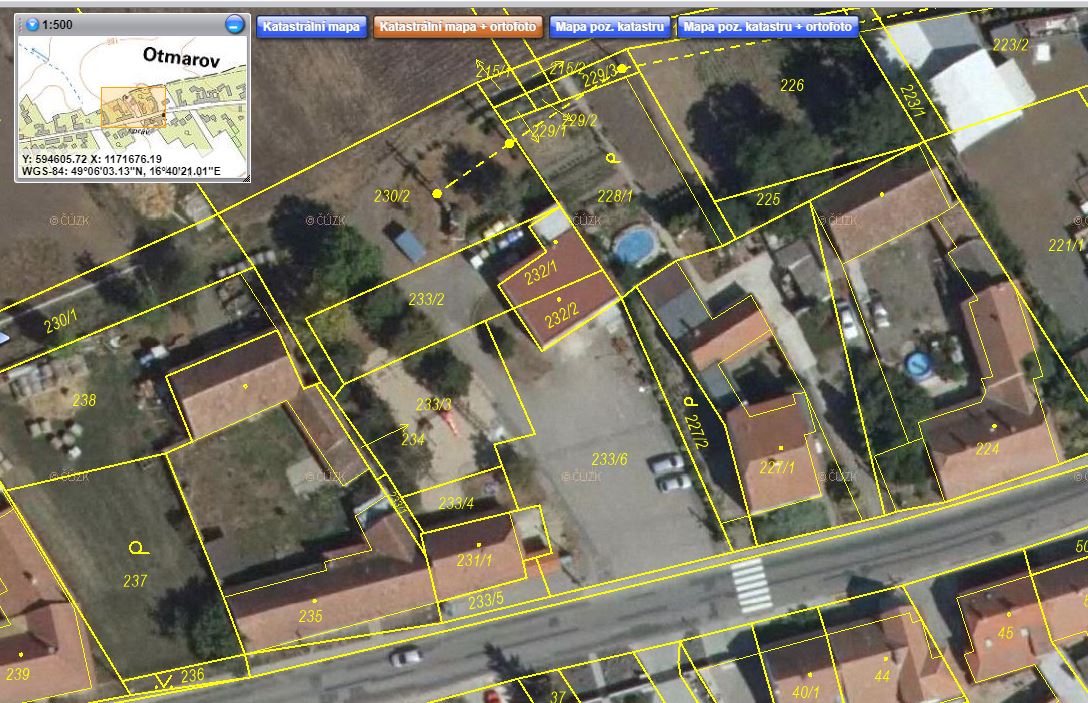 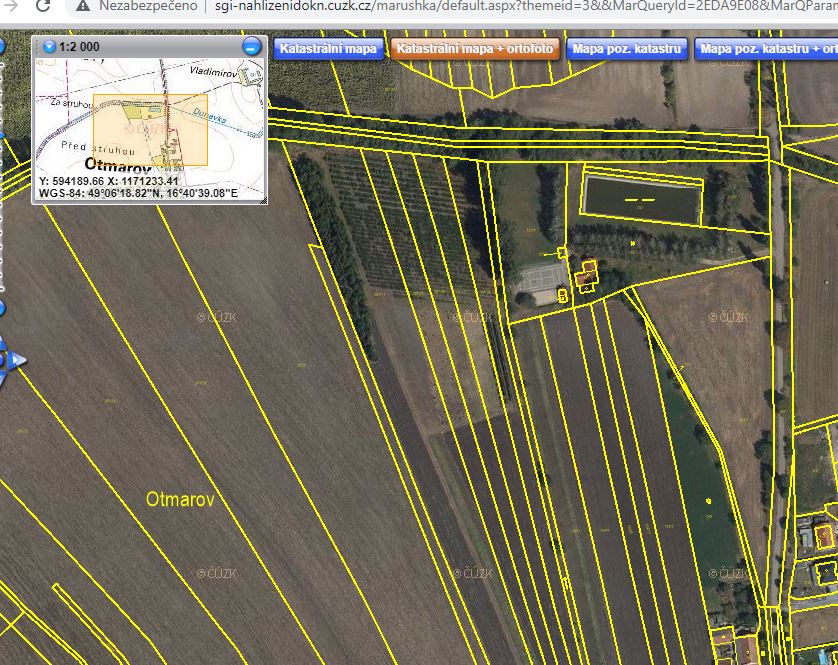 Příloha č. 2 k obecně závazné vyhlášce obce Otmarov č. 1/2020, ve které je uveden  výčet veřejných prostranství pro volné pobíhání psů v obci, na nichž se uplatňuje regulace dle ust. čl. 2 odst. 2 obecně závazné vyhlášky obce.Pro volný pohyb psů na veřejných prostranstvích se vymezují následující parcely v k. ú Otmarov: parc. č.: 1, 8/1, 8/2, 142,3, 268, 285/1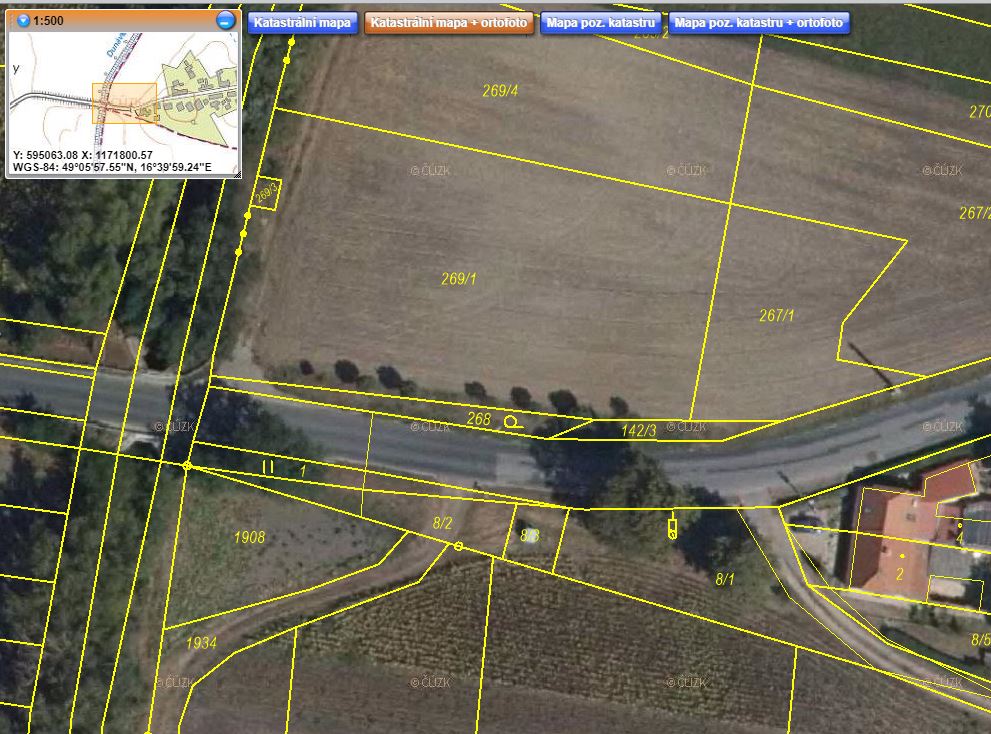 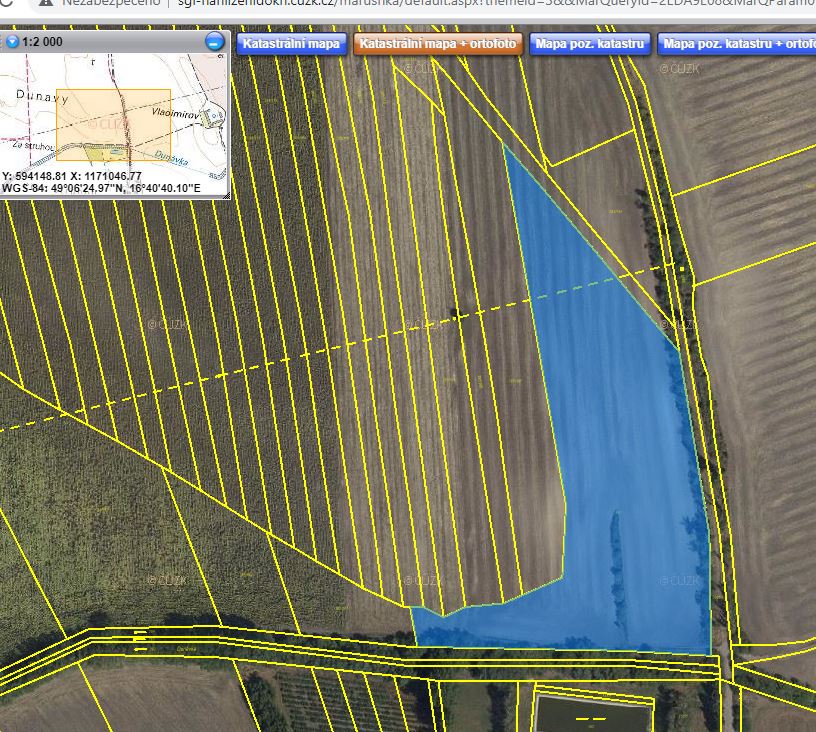 